Організаційна робота вчителя фізичної культури Лавріненко Т.М. на період карантину 
З 19.04.2021 по 23.04.2021 року Комунального закладу «Харківська санаторна школа № 11»
Харківської обласної ради у відповідності до розкладу уроків
№з/пПІБПредметДатаТемаДомашнє завданняОн-лайн ресурс, який використовуєте3-А 3-А 3-А 3-А 3-А 3-А 3-А 1ЛавріненкоТ.М.Фізична культура19.04.2021Біг з високого старту на 30 м. Метання малого м’яча.Провести комплекс ранкової гімнастики.https://www.youtube.com/watch?v=Y_BpBmH5DmY&ab_channel=SV%2FLIFEhttps://www.youtube.com/watch?v=D7ZoMq9m-94&ab_channel=%D0%9C%D0%B8%D1%85%D0%B0%D0%B9%D0%BB%D0%BE%D0%A1%D0%B8%D0%BD%D1%8F%D0%B2%D1%81%D1%8C%D0%BA%D0%B8%D0%B9https://www.youtube.com/watch?v=NMm3qkpxoHQ&t=2s&ab_channel=%D0%94%D0%BC%D0%B8%D1%82%D1%80%D0%B8%D0%B9%D0%9D%D0%B8%D0%BA%D0%BE%D0%BD%D0%BE%D0%B22ЛавріненкоТ.М.Фізична культура21.04.2021Руховий режим молодшого школяра.Метання малого м’яча стоячи боком до напрямку у горизонтальну ціль.Ознайомитись з теоретичним матеріалом.Провести комплекс ранкової гімнастики.https://www.youtube.com/watch?v=C84BaGhn3Q4&ab_channel=%D0%A2%D0%B5%D0%BB%D0%B5%D0%B1%D0%B0%D1%87%D0%B5%D0%BD%D0%BD%D1%8F%D0%9A%D0%90%D0%9F%D0%A0Ihttps://www.youtube.com/watch?v=WkBBqrvz4Jo&t=46s3ЛавріненкоТ.М.Фізична культура23.04.2021Метання малого м’яча стоячи боком до напрямку у горизонтальну ціль.Провести комплекс ранкової гімнастики.Вправи з м’ячем.https://www.youtube.com/watch?v=4Oxoa4mKlUA&ab_channel=%D0%93%D0%B8%D0%BC%D0%BD%D0%B0%D1%81%D1%82%D0%B8%D0%BA%D0%B0%D0%9E%D0%BD%D0%BB%D0%B0%D0%B9%D0%BDhttps://www.youtube.com/watch?v=KUYx271hSe8&ab_channel=%D0%84%D0%B2%D0%B3%D0%B5%D0%BD%D0%92%D0%BE%D0%BB%D0%BE%D0%B4%D0%B8%D0%BC%D0%B8%D1%80%D0%BE%D0%B2%D0%B8%D1%87№з/пПІБПредметДатаТемаДомашнє завданняОн-лайн ресурс, який використовуєте3-Б 3-Б 3-Б 3-Б 3-Б 3-Б 3-Б 1ЛавріненкоТ.М.Фізична культура20.04.2021Руховий режим молодшого школяра.Метання малого м’яча стоячи боком до напрямку у горизонтальну ціль.Ознайомитися з теоретичним матеріалом.Провести комплекс ранкової гімнастики.https://www.youtube.com/watch?v=Y_BpBmH5DmY&ab_channel=SV%2FLIFEhttps://www.youtube.com/watch?v=WkBBqrvz4Jo&t=46s2ЛавріненкоТ.М.Фізична культура21.04.2021Метання малого м’яча стоячи боком до напрямку у горизонтальну ціль.Провести комплекс ранкової гімнастики.Виконати вправи з м’ячем.https://www.youtube.com/watch?v=C84BaGhn3Q4&t=2s&ab_channel=%D0%A2%D0%B5%D0%BB%D0%B5%D0%B1%D0%B0%D1%87%D0%B5%D0%BD%D0%BD%D1%8F%D0%9A%D0%90%D0%9F%D0%A0Ihttps://www.youtube.com/watch?v=KUYx271hSe8&ab_channel=%D0%84%D0%B2%D0%B3%D0%B5%D0%BD%D0%92%D0%BE%D0%BB%D0%BE%D0%B4%D0%B8%D0%BC%D0%B8%D1%80%D0%BE%D0%B2%D0%B8%D1%873ЛавріненкоТ.М.Фізична культура23.04.2021Значення рухливих ігор на розвиток дитини.Рухливі ігри та естафети: «День і ніч», «М’яч ведучому», «Ведмідь у берлозі», естафета з використанням малого м'яча, обруча.Ознайомитися з теоретичним матеріалом.Провести комплекс ранкової гімнастики.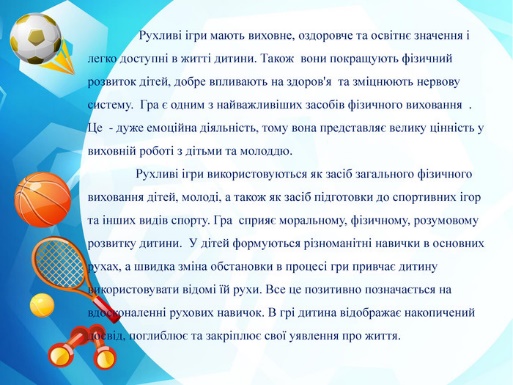 https://www.youtube.com/watch?v=C84BaGhn3Q4&ab_channel=%D0%A2%D0%B5%D0%BB%D0%B5%D0%B1%D0%B0%D1%87%D0%B5%D0%BD%D0%BD%D1%8F%D0%9A%D0%90%D0%9F%D0%A0I4 клас4 клас4 клас4 клас4 клас4 клас4 клас№з/пПІБПредметДатаТемаДомашнє завданняОн-лайн ресурс, який використовуєте1ЛавріненкоТ.М.Фізична культура20.04.2021Передача м’яча в парах, трійках. Жонглювання м’ячем.Провести комплекс ранкової гімнастики.https://www.youtube.com/watch?v=Y_BpBmH5DmY&ab_channel=SV%2FLIFEhttps://www.youtube.com/watch?v=K8cU0-U2qco&ab_channel=%D0%90%D0%BD%D0%BD%D0%B0%D0%91%D0%BB%D0%BE%D1%85%D1%96https://www.youtube.com/watch?v=M5VzlkbTvj4&ab_channel=%D0%A4%D0%98%D0%97%D0%9A%D0%A3%D0%9B%D0%AC%D0%A2%D0%A3%D0%A0%D0%90PRO2ЛавріненкоТ.М.Фізична культура22.04.2021Гігієна тіла. Правила проведення процедур загартування. Рухливі ігри та естафети: «Жива скульптура», «М’яч ведучому», «Третій зайвий», естафета з використанням малого м'яча, обруча.Ознайомитися з теоретичним матеріалом.Провести комплекс вправ проти плоскостопості.https://www.youtube.com/watch?v=MtUCDnnYNBA&ab_channel=%D0%9E%D0%BB%D0%B5%D0%BA%D1%81%D1%96%D0%B9%D0%9A%D0%B0%D1%80%D0%B0%D0%B1%D1%83%D1%823ЛавріненкоТ.М.Фізична культура23.04.2021Значення рухливих ігор на емоційний стан дитини.Рухливі ігри та естафети: «День і ніч», «М’яч ведучому», «Ведмідь у берлозі», естафета з використанням малого м'яча, обруча.Ознайомитися з теоретичним матеріалом.Провести комплекс ранкової гімнастики.https://www.youtube.com/watch?v=64WYxKRryGk&ab_channel=%D0%A1%D0%BF%D0%BE%D1%80%D1%82%D0%B8%D0%B2%D0%BD%D0%B8%D0%B9%D0%BA%D0%BB%D1%83%D0%B1%D0%9F%D0%A3%D0%9C%D0%90%D0%AE%D0%9D%D0%86%D0%9E%D0%A0